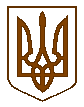 КНЯЖИЦЬКА  СІЛЬСЬКА  РАДАКИЄВО-СВЯТОШИНСЬКОГО РАЙОНУ КИЇВСЬКОЇ ОБЛАСТІПОЗАЧЕРГОВА П'ЯТНАДЦЯТА   СЕСІЯ СЬОМОГО СКЛИКАННЯПРОТОКОЛ  № 15Село  Княжичі                                                                		21 серпня   2017 року На  аркушах__________                                         ______________________зберігати  постійноУКРАЇНАМІСЦЕВЕ  САМОВРЯДУВАННЯКНЯЖИЦЬКА  СІЛЬСЬКА  РАДА   КИЄВО-СВЯТОШИНСЬКОГО  РАЙОНУ  КИЇВСЬКОЇ  ОБЛАСТІР О З П О Р Я Д Ж Е Н Н ЯВід  18 серпня  2017  року						№ 6село КняжичіПро скликання позачергової п'ятнадцятої сесії  сьомого скликання Княжицької сільської ради            Керуючись Законом України «Про місцеве самоврядування в Україні  провести позачергову п'ятнадцяту    сесію сьомого скликання Княжицької сільської ради 28 серпня   2017   року  о  17:00  годині  в  приміщенні  Княжицької  сільської ради            На розгляд сесії винести такі питання:ПОРЯДОК  ДЕННИЙ:Про внесення змін до бюджету Княжицької сільської ради на 2017 рік. Доповідає – головний бухгалтер С.П. Петрусенко Про затвердження розпоряджень. Доповідає – головний бухгалтер С.П. Петрусенко Різне. Сільський голова						О.О. ШинкаренкоКНЯЖИЦЬКА  СІЛЬСЬКА  РАДАКИЄВО-СВЯТОШИНСЬКОГО РАЙОНУ КИЇВСЬКОЇ ОБЛАСТІПОЗАЧЕРГОВА П'ЯТНАДЦЯТА  СЕСІЯ СЬОМОГО СКЛИКАННЯВід  21 серпня  2017 року                   					с. Княжичі                                                                        Приміщення  Княжицької                         				 сільської ради                                                                        Початок  о  17.00  год                                                                        Присутні  депутати –     8 чоловікПРИСУТНІ:Шинкаренко Олена Олександрівна – сільський головаАнахатунян Катерина Вікторівна – секретар сільської ради Бортніцька Ольга Миколаївна – депутат сільської ради Дудич Любов Юріївна – депутат сільської радиШевченко Ліана Іванівна – депутат сільської ради Костенко Олександр Петрович – депутат сільської ради Гребенюк Людмила Василівна – депутат сільської ради Бондаренко Володимир Олександрович – депутат сільської ради Булах Ніна Василівна – депутат сільської ради Присутня Кедрановська В.О. – жителька села Жорнівки ПОРЯДОК  ДЕННИЙ:1.Про внесення змін до бюджету Княжицької сільської ради на 2017 рік. Доповідає – головний бухгалтер Петрусенко С.П.2. Про затвердження розпоряджень сільського голови. Доповідає – головний бухгалтер Петрусенко С.П.РізнеСільський голова					О.О. ШинкаренкоКНЯЖИЦЬКА  СІЛЬСЬКА  РАДАКИЄВО-СВЯТОШИНСЬКОГО РАЙОНУ КИЇВСЬКОЇ ОБЛАСТІПОЗАЧЕРГОВА П'ЯТНАДЦЯТА  СЕСІЯ СЬОМОГО СКЛИКАННЯР І Ш Е Н Н ЯВід  21    серпня  2017 року                                                                           № 176село КняжичіПро внесення змін до бюджету Княжицької сільської ради на 2017 рікКеруючись пп. 23 п.1 ст. 26 Закону України «Про місцеве самоврядування в Україні», Бюджетним кодексом України, рішенням  Княжицької сільської ради VII скликання від 22 грудня 2016 року № 92 «Про Княжицький бюджет на 2017 рік», враховуючи офіційний висновок від 21серпня 2017 року № 530, сесія сільської радиВИРІШИЛА:1.Провести перерозподіл видаткової частини спеціального фонду бюджету (бюджет розвитку) на 2017 рік, а саме:- зменшити видатки по ТКВКБМС 6310 КЕКВ  3120 на суму 1 490 000 грн.                     Всього – 1 490 000 грнзбільшити видатки  по ТКВКБМС 6310 КЕКВ  3142 на суму 1 490 000 грн.               Всього – 1 490 000 грнВнести зміни до дохідної частини спеціального фонду сільського бюджету по КДК 41034500 «Субвенції з державного бюджету»» збільшивши на 80 000 грн.Внести зміни до видаткової частини спеціального фонду сільського бюджету по ТКВКБМС 6060 КЕКВ  3110 на  суму 80 000 грн.Збільшити видаткову частину спеціального фонду сільського бюджету (бюджет розвитку) за рахунок залишку коштів станом на 01.01.2017 року на 150 000 грн., а саме:Внести зміни до дохідної частини загального фонду за рахунок перевиконання бюджету за VII місяців 2017 року збільшивши на 228 100 грн, а саме: КДК 18050300 – 11 000 грнКДК 18050400 – 108 600 грнКДК 18050500 – 61 500 грнКДК 18010700 – 35 700 грнКДК 18010100 – 6 000 грнКДК 14040000 – 5 300 грн          Всього – 228 100 грнЗбільшити видаткову частину загального фонду сільського бюджету за рахунок перевиконання бюджету за VII місяців 2017 року збільшивши на 228 100 грн., а саме:7. Відкрити рахунок по коду доходів 41034500 «Субвенції з державного бюджету».8. Внести зміни до додатку 1, 2, 3, до рішення Княжицької сільської ради «Про Княжицький бюджет на 2017 рік».8.  Контроль за виконанням даного рішення покласти на депутата сільської ради Руденко А.В.Сільський голова                                                           О.О.ШинкаренкоКНЯЖИЦЬКА  СІЛЬСЬКА  РАДАКИЄВО-СВЯТОШИНСЬКОГО РАЙОНУ КИЇВСЬКОЇ ОБЛАСТІПОЗАЧЕРГОВА П'ЯТНАДЦЯТА  СЕСІЯ СЬОМОГО СКЛИКАННЯР І Ш Е Н Н ЯВід   21   серпня 2017 року                                                                           № 177село Княжичі«Про затвердження розпоряджень сільського голови прийнятих в міжсесійний період »  Відповідно  до  частини  2  статті  43    Закону  України  „Про  місцевесамоврядування  в    Україні”,  заслухавши  інформацію  про  розпорядження,прийняті  сільським головою  за  період  з  30  червня 2017 року  по 23 серпня 2017 року, сесія сільської  радиВИРІШИЛА:Затвердити розпорядження сільського голови від 14 липня 2017 року № 32-ос «Про преміювання працівників Княжицької сільської ради»; Затвердити розпорядження сільського голови від 3 серпня 2017 року № 38-ос «Про внесення змін до бюджету Княжицької сільської ради на 2017 рік»; Контроль за виконанням даного рішення покласти на депутата сільської ради Руденко А.В.Сільський голова                                                                   О.О.ШинкаренкоКНЯЖИЦЬКА  СІЛЬСЬКА  РАДАКИЄВО-СВЯТОШИНСЬКОГО РАЙОНУ КИЇВСЬКОЇ ОБЛАСТІПОЗАЧЕРГОВА П'ЯТНАДЦЯТА   СЕСІЯ СЬОМОГО СКЛИКАННЯР І Ш Е Н Н Я21 серпня  2017 року                   					                              № 178село КняжичіПро укладання договору розробки-проектно-кошторисної документації на проектні та вишукувальні роботи з будівництва водонапірної мережі з влаштуванням артезіанської свердловини  в с.Княжичі Києво-Святошинського району Київської області        Відповідно до  договору підряду на виконання проектних та пошукових робіт №24 від 24 травня 2017 року, замовником, якого є Княжицька сільська рада, керуючись Законом України «Про місцеве самоврядування в Україні», сесія сільської радиВ И Р І Ш И Л А :1.  Заключити договір з  ТОВ «ДЖІ ЕС ГРУП БУДІВНИЦТВО» в особі директора Доброловського Дмитра Костянтиновича на розробку проектно-технічної документації на проектні та вишукувальні роботи з будівництва водопровідної мережі з влаштуванням артезіанської свердловини в с.Княжичі Києво-Святошинського району Київської області. 2.  Договір набуває чинності з моменту його укладання, але в частині виконання робіт поширює свої відносини з дати підписання, частині здійснення оплати – до повного виконання Замовником своїх повноважень.            Сільський голова                                       О.О.Шинкаренко-ТКВКБМС 6060  КЕКВ 3132 –150 000 грн Всього      -   150 000 грн-ТКВКБМС 0170  КЕКВ 2111 –186 000 грнКЕКВ 2120 – 42 100 грн Всього      -   228 100 грнКЕКВ 2111 –186 000 грнКЕКВ 2120 – 42 100 грн Всього      -   228 100 грнЗбільшити видаткову частину загального фонду сільського бюджету за рахунок залишку коштів станом на 01.01.2017 року на 90 300 грн, а саме:ТКВКБМС 0170   КЕКВ 2111 – 74 000 грн                            КЕКВ 2120 – 16 300 грн                                  Всього      -   90 300 грнЗбільшити видаткову частину загального фонду сільського бюджету за рахунок залишку коштів станом на 01.01.2017 року на 90 300 грн, а саме:ТКВКБМС 0170   КЕКВ 2111 – 74 000 грн                            КЕКВ 2120 – 16 300 грн                                  Всього      -   90 300 грн